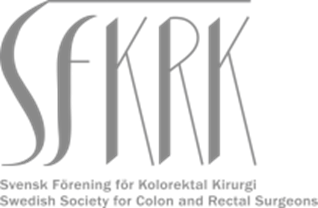 Verksamhetsberättelse för 2018-2019 Ändamål Föreningens ändamål är att främja utbildning och utveckling av svensk kolorektalkirurgi, stimulera internationella kontakter samt ha till uppgift att bevaka olika aspekter av kvalitetssäkring inom ämnesområdet. StyrelsearbetetUnder verksamhetsåret har styrelsen inkluderat följande: Niklas Zar, ordförande; Susanne Tumlin Ekelund, vice ordförande, Caroline Nordenvall, vetenskaplig sekreterare; Johan Carlander (adjungerad David Zuk efter avhopp), kassör; Henrik Jutesten, ledamot med web-ansvar; Lars Österlund och Mattias Block. Dessutom fungerar Pär Myrelid som SFKRKs representant i kommittén för klinisk forskning. Under verksamhetsåret 2018-2019 har styrelsen haft ett första konstituerande möte i samband med Kirurgveckan 2018 i Helsingborg och därefter 7 stycken möten varav 5 telefonmöten. Delar av styrelsen har deltagit vid möten med Svensk Kirurgisk Förening, stora och lilla programkommittén samt utbildningskommittén. Styrelsen har under året fortlöpande besvarat inkomna remisser gällande bland annat bruttolistan för nationell nivåstrukturering. I år utgår Mattias Block ur styrelsen. Efter att Johan Carlander önskat avsluta sitt styrelsearbete har David Zuk adjungerats som kassör.  Valberedningen har jobbat fram nya potentiella ersättare som ska väljas in på årsmötet i Helsingborg. Medlemsantal SFKRK har drygt 270 stycken medlemmar i dags dato. EkonomiFöreningens ekonomiska situation är stabil och medlemsavgiften har därför inte ändrats. Vi har fortsatt samarbetet med industrin för att kunna dela ut stipendium med syfte att utveckla kolorektalkirurgin i Sverige. I år har Johnson & Johnson dragit sig hur då man internt blivit striktare avseende kriterierna för utdelandet av stipendier. Enligt avtalet tillåts inte resestipendier, utan stipendierna måste vara inriktade på att ”utveckla den kolorektalkirurgiska verksamheten” dvs införa ny teknik, utveckla nya former för nationella eller internationella samarbeten, starta nya nätverk etc. Sittande styrelse har avvecklat det tidigare utlysta utvecklingsbidraget för kolorektal kirurgi då kriterierna ansågs för vagt definierade och ansökningarna för få. Föreningens ekonomi kommer att beskrivas i detalj på årsmötet i Norrköping. Kirurgveckan 2018 i Helsingborg Som styrelsen uppfattade det var det ett mycket varierat och uppskattat kolorektalkirurgiskt program. Kirurgveckan 2019 i Norrköping Styrelsen har arbetat tillsammans med SFKRKs arbetsgrupper för att åstadkomma ett intressant och stimulerande kolorektalprogram vid årets Kirurgvecka i Helsingborg. Till årets kirurgvecka har vi fyra internationella föreläsare inbjudna till SFKRKs sessioner. Vi har två samsessioner med våra systerföreningar. Den första sessionen är tillsammans med delföreningarna SFAT och delföreningen för övre abdominell kirurgi och berör perforationer i GI-kanalen. Den andra sessionen är tillsammans med Periop och berör ERAS. Liksom tidigare har en särskild kommitté under ledning av Caroline Nordenvall bedömt insända abstracts. Vi hade 73 inskickade abstrakt. Nytt för i år är att de tre abstrakt med högst poäng inom benign respektive malign kolorektalkirurgi presenterar under Fria Föredrag sessionen på fredagen och sessionen avslutas med att pris till bästa abstrakt inom benign respektive malign kolorektalkirurgi delas ut. Nytt är även pris för bästa kolorektalkirurgiska PEK som delas ut under årsmötet. Årsmötet är lagt på torsdagen den 22 augusti. På kvällen arrangeras sedvanlig kolorektalkirurgisk middag. Svenska Kolorektaldagarna i Umeå 2019 Det nationella mötet ”Svenska kolorektaldagarna” hölls 11-12 april i Umeå med temat ”Norrskenskirurgi”. Svenska Kolorektaldagarna i Örebro 2020Nästa års Svenska kolorektaldagarna planeras i Örebro 26-27 mars. Med all säkerhet kommer det att bjudas på ett synnerligen spännande och lärorikt program och styrelsen hoppas på stor uppslutning!Hemsidan Finns ytterligare förslag för att utveckla hemsidan är styrelsen tacksam att få in dessa. Fortbildning ST-läkarutbildning KUB kurserna har tillkommit på initiativ av Svensk Kirurgisk Förening och SFKRK är delaktiga i godkännande av kurscurriculum. Bakjourskursen SFKRK har varit med om utformningen och finansieringen av den nationella bakjourskursen i kirurgi. Ackreditering SFKRK vill underlätta ackreditering av kolorektalkirurger genom att skapa fler platser för förberedelse inför ackreditering. Numera går det två samtidiga ”Snurror”, en med Uppsala som nav tillsammans med Umeå och Örebro och en i ett samarbete mellan Malmö, Göteborg och Linköping. Internationellt samarbete Representation i både ESCP och EBSQ sker via SFKRK. Styrelsen har också tagit beslut om att samordna och bekosta etikansökan för de svenska enheter som vill delta i ESCP:s ”Snap shot study”. Vid följande centra medverkade medicin och kirurgkliniken i ESCP Snapshot Management of Acute Severe Ulcerative colitis: Falu lasarett, Länssjukhuset Ryhov, Universitetssjukhuset Örebro, Västmanlands Sjukhus Västerås, Ersta Sjukhus, Skånes Universitetssjukhus, Linköpings Universitetssjukhus, Vrinnevi Sjukhus och Karolinska Universitetssjukhuset.Stipendier Som framgår ovan måste stipendier finansierade av industrin eller andra sponsorer gå till att ”utveckla den kolorektalkirurgiska verksamheten” dvs införa ny teknik, utveckla nya former för nationellt eller internationella samarbeten, starta nya nätverk etc. SFKRKs egna stipendium går dock att fortsätta att sökas för resor och vi har i år även instiftat ett extra stipendie. I år ges totalt tre stipendier ut varav ett är sponsrat av Medtronic. Årets stipendiater är utsedda och kommer att presenteras i samband med Årsmötet på Kirurgveckan. Arbetsgrupper inom SFKRK SFKRK har tre aktiva arbetsgrupper som arbetar med funktionellt utfall efter kirurgi, peritoneal carcinomatos och laparoskopisk kolorektal kirurgi. Den sistnämnda gruppen har under året bytt namn till arbetsgruppen för ”Minimalinvasiv kolorektalkirurgi”.  Arbetsgrupperna bidrar till programmet under Kirurgveckan och har även anordnat lokala och nationella möten med god uppslutning och återkoppling. Styrelsen ser fram emot årets Kirurgvecka i Norrköping och hoppas att många medlemmar kommer att närvara. Niklas Zar, Ordförande , Jönköping 2019-08-09